PROGRAMA E CALENDÁRIO DA UNIDADE PASTORAL DE SINTRA PARA O ANO PASTORAL 2023 / 2024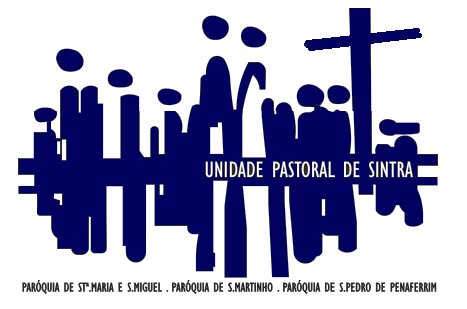 2023-2024Maria levantou-se e partiu apressadamente(Lc. 1,39)Edição provisória: Versão de 2023-10-27Mensagem do Cardeal-Patriarca de LisboaNo ano pastoral que começa em setembro próximo, palavras como JUVENTUDE e SINODALIDADE ganham particular relevo. A Jornada Mundial da Juventude é já um acontecimento relevante, pela mobilização que originou de milhares de jovens, incluindo grupos, movimentos e iniciativas no objetivo comum da sua boa realização. Constitui algo de marcante e criador de futuro em termos de evangelização e missão, projetando na sociedade tanto entusiasmo e solidariedade, em grande consonância evangélica com o “movimento” que Jesus Cristo iniciou há dois milénios e mantém vivo agora. Jesus era um jovem de cerca de trinta anos e pela mesma idade estariam os seus companheiros. Para os que já os fizeram há mais tempo, mesmo há muito tempo, a JMJ também é ocasião de remoçarem a memória cristã duma juventude que os anos não apagaram no espirito, antes consolidaram com a experiência. Disto é exemplo eloquente o nosso Papa Francisco, que desta memória faz vida e nos anima a todos! E fazemo-lo em conjunto, sinodalmente, como a atual reflexão eclesial aprofunda e nós também acentuámos no sínodo diocesano de 2016. Faremos bem em reler a Constituição Sinodal de Lisboa, na preparação do próximo ano pastoral: Como a recebemos, como a aplicámos, o que falta fazer? Não esqueçamos que ela resume a contribuição de milhares de diocesanos entre 2015 e 2016, sendo por isso mesmo um documento autenticamente sinodal, onde perpassa o Espírito de comunhão que nos impele. Estes motivos maiores animarão decerto o próximo ano pastoral, que verá também a recomposição do serviço episcopal no Patriarcado de Lisboa. Tudo garantido com a assistência divina que não faltará e a proteção da Mãe da Igreja e de São Vicente, nosso padroeiro.† Manuel, Cardeal-PatriarcaLisboa, 29 de Junho de 2023Programa Pastoral 2021/2023“Maria levantou-se e partiu apressadamente”O sonho missionário de chegar a todos os jovensINTRODUÇÃOA realização da Jornada Mundial da Juventude em Lisboa marcará a vida da Igreja e da própria sociedade durante os próximos anos. Referindo- se à relevância deste acontecimento, o Cardeal-Patriarca de Lisboa, afirma que «será a geração de 2023, não tenhamos dúvida disso, porque é muito marcante, muito envolvente, no sentido de uma sociedade mais ecuménica, mais solidária, mais fraterna». Para a Igreja de Lisboa, o tempo que se abre depois da JMJ será o tempo de uma memória agradecida e de uma esperança renovada pelos dinamismos que estiveram na sua origem e pelos frutos que dele hão-de nascer. Particular incidência têm os jovens, enquanto autênticos protagonistas da evangelização nesta JMJ e no tempo que se lhe segue. Em diversos âmbitos da vida diocesana se procurou sonhar o tempo pós JMJ. O que aqui se apresenta como linhas de ação brota da reflexão feita no Conselho Presbiteral, no Conselho Pastoral Diocesano e entre os Vigários. Depois da apresentação do horizonte que norteia o ano pastoral, enumeram-se as sugestões surgidas destes grupos, agrupadas em três áreas: Juventude e Vida comunitária e Sinodalidade.Horizonte global:Celebrar o grande dom da JMJ Lisboa 2023, acolhendo os seus frutos e dinamismos evangelizadores.1. Juventudea) Nível diocesano•	Dinamização da pastoral juvenil pós JMJ com base na rede COD – COV’s – COP’s;•	Promoção de um espaço pastoral para a juventude da diocese na cidade de Lisboa;•	Criação de uma escola de acompanhadores de jovens;•	Realização de um fórum de jovens;•	Elaboração de um itinerário juvenil que possa servir de apoio aos grupos de jovens que se formarem a partir da JMJ.b) Nível vicarial e paroquial•	Consolidação das equipas vicariais da juventude a partir dos COV’s;•	Dinamização da pastoral juvenil paroquial com base nos COP’s e nos jovens que participaram na JMJ;•	Ações que façam memória da JMJ e que coloquem os jovens a refletir e rezar sobre o caminho da Igreja de Lisboa depois da JMJ.2. Vida comunitáriaa) Nível diocesano•	Celebração dos 800 anos da chegada das relíquias de S. Vicente à Sé de Lisboa;•	Valorização do ministério episcopal como fator de comunhão da vida diocesana;•	Formação de agentes pastorais na área de proteção de menores e adultos vulneráveis;•	Integração das propostas da Santa Sé que vierem referentes à celebração do Jubileu 2025.b) Nível paroquial•	Dinamização de ações de integração comunitária das famílias de acolhimento na JMJ;•	Constituição de Equipas paroquiais de proteção de menores e adultos vulneráveis;•	Promoção da interação com entidades e instituições públicas e da sociedade civil que estiveram envolvidas na JMJ;•	Integração das propostas da Santa Sé que vierem referentes à celebração do Jubileu 2025.3. Sinodalidadea) Nível diocesano•	Promoção de iniciativas que dêem a conhecer o sínodo “Para uma Igreja sinodal: Comunhão, Participação e Missão” (2023-2024);•	Acentuação do caráter sinodal dos organismos de participação e coordenação pastoral existentes;•	Formação sobre a sinodalidade.b) Nível paroquial•	Acompanhamento dos trabalhos do sínodo “Para uma Igreja sinodal: Comunhão, Participação e Missão” (2023-2024);•	Dinamização dos organismos de participação e coordenação pastoral locais;•	Promoção de ações concretas de comunhão, participação e missão.SIGLASCDAL	Conselho Diocesano de Apostolado dos LeigosCDPMAV	Comissão Diocesana de Proteção de Menores e Adultos vulneráveisCNE-JRL	Corpo Nacional de Escutas - Junta Regional de LisboaDAC-SAM	Departamento de Animação Comunitária - Serviço de Animação MissionáriaDAC-SAV	Departamento da Animação Comunitária - Setor da Animação VocacionalDAC-SPF	Departamento da Animação Comunitária - Setor da Pastoral FamiliarDC-CCPL	Departamento de Cultura - Centro Cultural do Patriarcado de LisboaDE-SC	Departamento da Evangelização - Sector da CatequeseDE-SJ	Departamento da Evangelização - Serviço da JuventudeDE-SPE	Departamento da Evangelização – Setor da Pastoral EscolarDE-SPU	Departamento da Evangelização - Setor da Pastoral da UniversitáriaDL	Departamento da LiturgiaDL-MEC	Departamento de Liturgia - Ministros Extraordinários da ComunhãoDL-SDA	Departamento de Liturgia - Serviço Diocesano de AcólitosDPSC	Departamento da Pastoral Sócio CaritativaDPSC-CDL	Departamento da Pastoral Sócio Caritativa - Cáritas Diocesana de LisboaDPSC-SPM	Departamento da Pastoral Sócio Caritativa - Setor da Pastoral da MobilidadeDPSC-SPPD	Departamento da Pastoral Sócio Caritativa - Serviço Pastoral a Pessoas com DeficiênciaDPSC-SPS	Departamento da Pastoral Sócio Caritativa - Setor da Pastoral da SaúdeDREDIR	Departamento de Relações Ecuménicas e do Diálogo Inter-religiosoIDFC	Instituto Diocesano da Formação CristãIDFC-CEP	Instituto Diocesano da Formação Cristã - Centro de Estudos PastoraisIDFC-CFD	Instituto Diocesano da Formação Cristã - Centro de Formação a DistânciaIDFC-EDMS	Instituto Diocesano da Formação Cristã - Escola Diocesana de Música SacraIDFC-EL	Instituto Diocesano da Formação Cristã - Escola de Leigos. CALENDÁRIO PARA O ANO 2023-2024Setembro 20231 Sex2 Sáb3 Dom Domingo XXII do T. C.	Inscrições na Catequese (dias 3 a 17)4 Seg5 Ter	CDL - Dia da Caridade6 Qua7 Qui8 Sex 9 Sáb	SSVP - Festa Litúrgica do Beato Frederico Ozanam10 Dom Domingo XXIII do T. C.11 Seg	DE-SC - Encontro de coordenadores paroquiais da Vigararia de Sintra (21h30)12 Ter		Reunião de Secretariado da Catequese (online)13 Qua14 Qui	Reunião do Secretariado Permanente15 Sex	850 anos da chegada das relíquias de S. Vicente a Lisboa16 Sáb	Missa em Santa Eufémia, 11h	CNE - Conselho de Agrupamento17 Dom Domingo XXIV do T. C.18 Seg19 Ter	DE-SC - Formação de catequistas adolescência “Celebrar a JMJ” (online, 21h-23h)20 Qua	Reunião Geral de Catequistas21 Qui	DE-SC - Formação de catequistas adolescência “Celebrar a JMJ” (online, 21h-23h)	Reunião da Vigararia na Paróquia de Colares às 10h00.22 Sex	Reunião Geral de Pais da Catequese (21h30)23 Sab	Início da Catequese	CNE - Início das actividades - Passagens de secção24 Dom Domingo XXV do T. C.25 Seg	26 Ter	DE-SC - Planeamento das catequeses (1ª etapa) - 1º trimestre27 Qua	 CNE - 25º Aniversário do Agrupamento	SSVP - Festa Litúrgica de S. Vicente de Paulo.	DE-SC - Planeamento das catequeses (2ª etapa) - 1º trimestre 28 Qui29 Sex 	Jantar de Fados em São Miguel, 20h30 Sab	Missa Festa de São Miguel, 19h, seguida de Procissão	Encontro com catequistas do Despertar da Fé e do 1º catecismo (09h30-12h30)Outubro 20231 Dom Domingo XXVI do T. C.2 Seg 3 Ter Reunião de Vigários e Adjuntos4 Qua CNE - Reunião de Direcção5 Qui DE-SC - Encontro Diocesano de catequistas 6 Sex7 Sáb DL-MEC - Formação de novos MEC - Módulo I (Massamá, 14h30)8 Dom Domingo XXVII do T. C.9 Seg 10 Ter 11 Qua 	Reunião de Secretariado da Catequese12 Qui Peregrinação da Unidade Pastoral de Sintra a Fátima13 Sex Reunião das Equipas de Coordenação Pastoral, em São Miguel, 21.15h	CNE - Conselho de Pais14 Sáb 	DL-MEC - Formação de novos MEC – Módulo II (Massamá, 14h30)15 Dom Domingo XXVIII do T. C.16 Seg  IDFC-Escola de Leigos - Início dos cursos (1º semestre)17 Ter DAC-SAV - Encontros de Namorados18 Qua 19 Qui DE-SPU - Missa das Universidades (19h)	Secretariado Permanente do C. Pastoral, 21h	Reunião da Vigararia, na Paróquia da Terrugem às 10h00.20 Sex DE-SC - Formação de sensibilização em proteção de crianças e adultos vulneráveis para catequistas da Vigararia de Sintra (21h)21 Sáb DE-SC - Jornadas Nacionais de Catequistas (Fátima, 21 e 22)	Concerto Solidário Mary’s Meal, no CCOC em Sintra	DL-MEC - Formação de novos MEC - Módulo III (Massamá, 14h30)	DAC-SAM - Celebração da Vigília Missionária22 Dom Domingo XXIX do T. C. - Dia Mundial das Missões	Compromisso dos Catequistas23 Seg 24 Ter Conselho Presbiteral (24 e 25)25 Qua Aniversário da Dedicação da Igreja Catedral	DPSC-SPS - Reunião de Capelães26 Qui 27 Sex 28 Sáb DAC-SPF - Encontro da Pastoral da Família – A Família pós JMJ29 Dom Domingo XXX do T. C.	Colheita de Sangue em São Miguel 	DC-CCPL - Visita geral “Descobrir o Mosteiro”30 Seg31 Ter Conselho EpiscopalNovembro 20231 Qua Todos os Santos - Solenidade2 Qui Comemoração de Todos os Fiéis Defuntos		Missa nos cemitérios de São Marçal, Alto da Bonita e Alto do Chão Frio	CNE - Reunião de Direcção3 Sex 4 Sáb DL-SDA - Encontro Diocesano de Acólitos5 Dom Domingo XXXI do T. C. - Semana de Oração pelos Seminários (5 a 12)	Almoço "Janela" a favor da construção da igreja da Abrunheira6 Seg Missa por todos os Patriarcas, na Igreja de São Vicente de Fora, 12h7 Ter Reunião de Vigários e Adjuntos8 Qua Conselho Episcopal	Reunião de Secretariado da Catequese9 Qui 10 Sex 11 Sáb Não há Missa em São Miguel	Missa de Festa em S. Martinho, às 19.15h	Festa do Acolhimento – 1º volume da catequese (dias 11 e 12)	CNE - REDIL - 	Guias e SG12 Dom Domingo XXXII do T. C.	Almoço convívio em Galamares, a favor da construção da igreja da Várzea13 Seg DE-SC - Apresentação da vivência do Advento e Natal 2023 (online, 21h)14 Ter DAC-SAV - Encontros de Namorados	DE-SC- Formação em proteção de crianças e adultos vulneráveis para Presbíteros e Diáconos, Lisboa (10h-13h)15 Qua 16 Qui	Reunião da Vigararia, na Paróquia de São João das Lampas, às 10h00.17 Sex CONSELHO PASTORAL DA UNIDADE PASTORAL DE SINTRA, 21h (Sala Policarpo)	DE-SC - Formação em proteção de crianças e adultos vulneráveis para Presbíteros e Diáconos, T. Ocidental (10h-13h)18 Sáb CNE Noite de animação da Fé19 Dom Domingo XXXIII do T. C. - Dia Mundial dos Pobres	Passeio da Unidade Pastoral de Sintra a Lisboa (Jerónimos, T. Belém, Padrão Descobrimentos, Palácio da Ajuda e Tesouro Real) 20 Seg Retiro de Presbíteros (Turcifal, 20 a 24)21 Ter CNE-JRL - Encontro Regional de Assistentes de Agrupamento (10h)22 Qua Conselho Episcopal	Reunião Geral de Catequistas23 Qui24 Sex	Reunião de Pais dos catecúmenos a batizar na Páscoa25 Sab Conselho Pastoral Diocesano26 Dom Nosso Senhor Jesus Cristo Rei do Universo – Solenidade	DE-SJ - Jornada Diocesana da Juventude	DC-CCPL - Visita geral “Descobrir o Mosteiro”27 Seg 28 Ter 29 Qua 30 QuiDezembro 20231 Sex 2 Sáb Rito de Admissão dos catecúmenos a batizar na Páscoa3 Dom Domingo I do Advento	Ordenações Diaconais (15h30)	DPSC-SPPD - Celebração do Dia Internacional das Pessoas com Deficiência4 Seg 5 Ter Reunião de Vigários e Adjuntos6 Qua Reunião de Secretariado da Catequese7 Qui CNE - Reunião de Direcção8 Sex Imaculada Conceição da Virgem Maria – Solenidade	DE-SJ - Fórum Geração Rise UP (8 a 10)9 Sáb 10 Dom Domingo II do Advento11 Seg Recoleção para o Clero	CNE - Luz da Paz de Belém (Lisboa) 		- Regional12 Ter Aniversário Natalício do Senhor D. Américo Manuel Alves Aguiar13 Qua Conselho Episcopal14 Qui Reunião da Vigararia, na Paróquia de Pêro Pinheiro às 10h00.15 Sex		 Vigília da Luz da Paz de Belém16 Sáb 17 Dom Domingo III do Advento	Aniversário Natalício do Papa Francisco	DAC-SPF - Bênção das grávidas18 Seg 19 Ter CNE-JRL - Celebração Regional da Luz da Paz de Belém (Sé Patriarcal, 21h)	DAC-SAV - Encontros de Namorados	DE-SC - Planeamento das catequeses (1ª etapa) - 2º trimestre20 Qua Reunião Geral de Catequistas	DAC-SAV - Campos Vocacionais para Raparigas “Luzeiros” (20 a 23)	DE-SC - Planeamento das catequeses (2ª etapa) - 2º trimestre21 Qui22 Sex 23 Sáb24 Dom Domingo IV do Advento	Vigília do Natal25 Seg Natal do Senhor - Solenidade26 Ter27 Qua28 Qui.29 Sex30 Sáb 31 Dom Sagrada Família – Festa	Missa vespertina na igreja de Santa Maria, 19h	Jantar Passagem de ano no Salão de S. Miguel- organização do Grupo de JovensJaneiro 20241 Seg Santa Maria, Mãe de Deus - Solenidade2 Ter3 Qua Reunião de Secretariado da Catequese4 Qui CNE - Reunião de Direcção	5 Sex6 Sáb CNE - Conselho de Agrupamento	DE-SC - Reunião de coordenadores vicariais7 Dom Epifania do Senhor - Solenidade8 Seg Batismo do Senhor - Festa9 Ter Reunião de Vigários e Adjuntos	DE-SC - Curso Geral - Módulo Bíblico (online, 21h15-23h15)10 Qua Conselho Episcopal	DE-SC - Encontro de coordenadores paroquiais da Vigararia de Sintra (21h30)11 Qui Reunião da Vigararia na Casa de Saúde do Telhal às 10h00.12 Sex CNE - Conselho de Pais13 Sáb DAC-SPF - Encontro da Pastoral da Família - CPB’s							Encontro Vicarial de Liturgia em Sintra (nova data)14 Dom Domingo II do T. C.	DL-MEC - Nomeação dos novos MEC (Sé Patriarcal, 16h)15 Seg 16 Ter 	DAC-SAV - Encontros de Namorados	DE-SC - Curso Geral - Módulo Bíblico (online, 21h15-23h15)17 Qua DPSC-SPS - Reunião de Capelães18 Qui Inicio do Curso de Catequistas Coordenadores19 Sex Reunião de Leitores da UPS20 Sáb DREDIR - Fórum Ecuménico Jovem (21h30) - Vigília21 Dom Domingo III do T. C. | Domingo da Palavra de Deus	Festa da Palavra – 4º volume da catequese22 Seg S. Vicente Padroeiro Principal do Patriarcado - Solenidade	DE-SC - Apresentação da celebração evocativa do dia dos Pastorinhos de Fátima e da vivência dos tempos litúrgicos de Quaresma e Páscoa (online, 21h)23 Ter. Formação Permanente do Clero (23-25)	DE-SC - Curso Geral - Módulo Bíblico (online, 21h15-23h15)24 Qua Reunião Geral de Catequistas25 Qui CNE - Dia de São Paulo26 Sex DAC-SAV - Semana de Oração pelo Consagrado (até 02/02)	Reunião dos MEC da Unidade Pastoral de Sintra, 21h27 Sáb DE-SJ - Oração Ecuménica Jovem	Encontro Cristão (Paróquia de S. Miguel, Sintra): Amarás o Senhor teu Deus …e amarás o teu próximo como a ti mesmo ( Lc 10, 27)28 Dom Domingo IV do T. C.	DAC-SAM - Fórum das Missões29 Seg 30 Ter DE-SC - Curso Geral - Módulo Bíblico (online, 21h15-23h15)31 Qua Conselho EpiscopalFevereiro 20241 Qui CNE - Reunião de Direcção2 Sex 3 Sáb DE-SC - Encontro diocesano de catequistas do catecumenado (10h-13h)4 Dom Domingo V do T. C.5 Seg 	CDPMAV - Formação de sensibilização em proteção de crianças e adultos vulneráveis para agentes pastorais na Vigararia de Sintra (21h)6 Ter Reunião de Vigários e Adjuntos	DE-SC - Curso Geral - Módulo Bíblico (online, 21h15-23h15)7 Qua IDFC-EL - Fim dos cursos (1º semestre)	Reunião de Secretariado da Catequese8 Qui Reunião da Vigararia, no Semin. Missionários da Consolata, São Marcos às 10h009 Sex10 Sáb DE-SC - Encontro Interdiocesano de catequistas	Não há Catequese na UPS (mas há Eucaristia!) – dias 10 e 1111 Dom Domingo VI do T. C. - DE-SC - Encontro Interdiocesano de catequistas	DPSC-SPS - Dia Mundial do Doente12 Seg 13 Ter Carnaval14 Qua Quarta-feira de Cinzas - Conselho Episcopal15 Qui 16 Sex DE-SJ - Via Sacra17 Sáb DE-SC - Encontro diocesano de adolescentes	DE-SC - Formação avançada para Equipas paroquiais de proteção de crianças e adultos vulneráveis (presencial, 10h-17h30) - 1ª edição, as seguintes será online, 21h-23h	Início dos Escrutínios e da preparação dos catecúmenos a batizar na Páscoa18 Dom Domingo I da Quaresma - DL-MEC - Renovação (Rio de Mouro, 15h30)	DE-SC - Rito de eleição dos catecúmenos (Sé Patriarcal)19 Seg Retiro de Presbíteros (Fátima, 19 a 23)	IDFC-CFD - Início de todos os cursos em e-learning (2º semestre)	IDFC-EL - Início dos cursos (2º semestre)20 Ter 	DAC-SAV - Encontros de Namorados	DE-SC - Curso Geral - Módulo Bíblico (online, 21h15-23h15)21 Qua DE-SC - Formação avançada para Equipas paroquiais de proteção de crianças e adultos vulneráveis (online, 21h-23h) - 1ª edição22 Qui. 23 Sex CNE - Velada de Armas24 Sáb Promessas do Agrupamento 1134 - Gala 25 anos25 Dom Domingo II da Quaresma - Início da Semana Cáritas (até 02/03)	Retiro da U.P.S., com Card. Patriarca D. Manuel Clemente, 9.30h26 Seg Retiro de Presbíteros (Turcifal, 26/02 a 01/03)27 Ter DE-SC - Curso Geral - Módulo Bíblico (online, 21h15-23h15)28 Qua DE-SC - Formação avançada para Equipas paroquiais de proteção de crianças e adultos vulneráveis (online, 21h-23h) - 1ª edição29 Qui Março 20241 Sex 2 Sáb DE-SC - Encontro diocesano de catequistas de adultos (10h-13h)3 Dom Domingo III da Quaresma	CDL - Domingo Cáritas4 Seg 5 Ter Reunião de Vigários e Adjuntos	DE-SC - Curso Geral - Módulo Bíblico (online, 21h15-23h15)6 Qua Conselho Episcopal	Reunião de Secretariado da Catequese7 Qui Reunião da Vigararia, na Paróquia de Algueirão às 10h00	CNE - Reunião de Direcção8 Sex	 Reunião dos Grupos Corais da UPS9 Sáb DL-MEC - Renovação (Massamá, 15h)10 Dom Domingo IV da Quaresma11 Seg 12 Ter DE-SC - Planeamento das catequeses (1ª etapa) - 3º trimestre	DE-SC - Curso Geral - Módulo Bíblico (online, 21h15-23h15)13 Qua XI Aniversário da Eleição do Papa Francisco	DE-SC - Formação avançada para Equipas paroquiais de proteção de crianças e adultos vulneráveis (online, 21h-23h) - 1ª edição	DE-SC - Planeamento das catequeses (2ª etapa) - 3º trimestre14 Qui Aniversário Natalício do Senhor D. Joaquim da Silva Mendes15 Sex16 Sáb DE-SC - Formação avançada para Equipas paroquiais de proteção de crianças e adultos vulneráveis (presencial, 10h-13h) - 1ª edição	CNE - Noite de animação da Fé			DE-SJ - Vigília da Misericórdia17 Dom Domingo V da Quaresma18 Seg 19 Ter S. José - Solenidade- Dia do Pai	XI Aniversário. do início do ministério Petrino do Papa Francisco20 Qua Conselho Episcopal21 Qui 22 Sex DPSC - Encontro Quaresmal com o Bispo diocesano (Turcifal, 10h)	Via-Sacra da Unidade Pastoral de Sintra? (ou fazer vicarial)23 Sáb DAC-SAV - Campos Vocacionais para Raparigas “Luzeiros” (23 a 26)	DE-SC - Inicio do Curso Geral - Módulo de História da Igreja (online, 21h15-23h15)24 Dom Domingo de Ramos25 Seg –Solenidade da Anunciação transferida para 8 de Abril26 Ter DE-SC - Curso Geral - Módulo de História da Igreja (online, 21h15-23h15)27 Qua28 Qui Quinta-feira Santa29 Sex Sexta-feira Santa30 Sáb Sábado Santo31 Dom Domingo de PáscoaAbril 20241 Seg 2 Ter DE-SC - Curso Geral - Módulo de História da Igreja (Online, 21h15-23h15)3 Qua 4 Qui		Reunião da Vigararia, na Paróquia de Agualva às 10h00	CNE - Reunião de Direcção5 Sex6 Sáb CNE - Dia de Núcleo (6 a 7)7 Dom Domingo II de Páscoa ou Domingo da Divina Misericórdia8 Seg Anunciação do Senhor - Solenidade9 Ter DE-SC - Curso Geral - Módulo de História da Igreja (Online, 21h15-23h15)	DE-SC - Formação avançada para Equipas paroquiais de proteção de crianças e adultos vulneráveis (online, 21h-23h) - 2ª edição10 Qua Reunião de Secretariado da Catequese11 Qui DE-SC - Formação avançada para Equipas paroquiais de proteção de crianças e adultos vulneráveis (online, 21h-23h) - 2ª edição12 Sex13 Sáb  DE-SC - Encontro Mistagógico para neófitos (10h-13h)	DPSC-SPS - Semana da Saúde e Família (13 a 21)14 Dom Domingo III de Páscoa - Semana de Oração pelas Vocações (14 a 21)	DAC-SAV - Atividade “Semana.com” (14 a 21)	DPSC-SPS - Dia Diocesano da Saúde15 Seg 16 Ter Reunião de Vigários e Adjuntos	DE-SC - Curso Geral - Módulo de História da Igreja (online, 21h15-23h15)	DE-SC - Formação avançada para Equipas paroquiais de proteção de crianças e adultos vulneráveis (online, 21h-23h) - 2ª edição17 Qua Conselho Episcopal	Reunião Geral de Catequistas18 Qui DE-SC - Formação avançada para Equipas paroquiais de proteção de crianças e adultos vulneráveis (online, 21h-23h) - 2ª edição19 Sex 20 Sáb DE-SC - Formação avançada para Equipas paroquiais de proteção de crianças e adultos vulneráveis (presencial, 10h-13h) - 2ª edição	Festa do Pai Nosso – 2º volume da catequese (dias 20 e 21)21 Dom Domingo IV da Páscoa - CNE-JRL – Celeb. Regional São Jorge (Núcleo da Barra)22 Seg23 Ter DE-SC - Curso Geral - Módulo de História da Igreja (online, 21h15-23h15)24 Qua DPSC-SPS - Reunião de Capelães25 Qui Passeio da UPS a Tomar26 Sex	Reunião de Pais 1ª Comunhão, S. Miguel 21H27 Sáb 28 Dom Domingo V da Páscoa - DC-CCPL - Visita geral “Descobrir o Mosteiro”29 Seg Recoleção para o Clero30 Ter DE-SC - Curso Geral - Módulo de História da Igreja (online, 21h15-23h15)Maio 20241 Qua DL-SDA - Peregrinação nacional de Acólitos a Fátima2 Qui CNE - Reunião de Direcção3 Sex4 Sáb Festa da 1ª Reconciliação, S. Miguel, 10h5 Dom Domingo VI da Páscoa  - Dia da Mãe6 Seg 7 Ter Reunião de Vigários e Adjuntos	DE-SC - Curso Geral - Módulo de História da Igreja (online, 21h15-23h15)8 Qua Conselho Episcopal	DE-SC - Encontro de coordenadores paroquiais da Vigararia de Sintra (21h30)9 Qui Reunião da Vigararia, na Paróquia de São Miguel - Sintra às 10h0010 Sex Reunião de Pais Profissão de Fé, S. Miguel 21H11 Sáb Festa da 1ª Comunhão (dias 11 e 12)12 Dom Domingo da Ascensão do Senhor – Solenidade - Semana da Vida (12 a 19)	Missa da Festa de Nª Senhora de Fátima no Lourel13 Seg 14 Ter DE-SC - Curso Geral - Módulo de História da Igreja (Online, 21h15-23h15)15 Qua Reunião de Secretariado da Catequese16 Qui 17 Sex Retiro da Profissão de Fé (dias 17 e 18)18 Sáb Vigília de Pentecostes na UPS 19 Dom Domingo de Pentecostes - Dia da Unidade Pastoral de Sintra	Missa única para todas as comunidades às 11.30h	Profissão de Fé20 Seg Missa da Festa de Nossa Senhora da Saúde na Penha Longa e Procissão21 Ter Conselho Presbiteral (21 e 22)	DAC-SAV - Encontros de Namorados	DE-SC - Curso Geral - Módulo de História da Igreja (online, 21h15-23h15)22 Qua 23 Qui 24 Sex25 Sáb. Conselho Pastoral Diocesano	DE-SPU - Bênção de Finalistas (Alameda da Universidade, 11h30)	Aniversário do CNE Nacional26 Dom Domingo da Santíssima Trindade	DAC-SPF - Festa da Família27 Seg28 Ter 29 Qua Conselho Episcopal30 Qui Santíssimo Corpo e Sangue de Cristo - Solenidade31 Sex DAC-SPF - Dia dos IrmãosJunho 20241 Sáb 2 Dom Domingo IX do T. C.	Festa da Esperança – 5º volume da catequese3 Seg 4 Ter Reunião de Vigários e Adjuntos5 Qua Reunião de Secretariado da Catequese6 Qui CNE - Reunião de Direcção7 Sex Sagrado Coração de Jesus - Solenidade8 Sáb 9 Dom Domingo X do T. C.10 Seg11 Ter12 Qua Conselho Episcopal	Reunião Geral de Catequistas13 Qui Solenidade de Santo António14 Sex15 Sáb DAC-SAM - Caminhada Missionária	Encerramento da Catequese	CNE - Noite de animação da Fé		16 Dom Domingo XI do T. C.	Missa da Festa de Santo António, na Abrunheira 17 Seg 18 Ter DAC-SAV - Encontros de Namorados19 Qua 20 Qui	Reunião da Vigararia, na Paróquia de Almargem do Bispo às 10h0021 Sex22 Sab 23 Dom Domingo XII do T. C.24 Seg Nascimento de S. João Batista25 Ter26 Qua Conselho Episcopal27 Qui28 Sex29 Sab Solenidade de São Pedro e São Paulo	Missa de Festa em São Pedro de Penaferrim	DAC-SAV - Ordenações Presbiterais (11h30)30 Dom Domingo XIII do T. C.Julho 20241 Seg2 Ter3 Qua DAC-SAV - Campos Vocacionais para Raparigas “Luzeiros” (3 a 7)4 Qui CNE - Reunião de Direcção	5 Sex6 Sáb Festival Diocesano da Canção Cristã7 Dom Domingo XIV do T. C.	Missa da Festa de São Bento, em Cabriz (data a confirmar)8 Seg9 Ter 10 Qua Conselho Episcopal11 Qui12 Sex13 Sáb14 Dom Domingo XV do T. C.15 Seg16 Ter Aniversário Natalício do Senhor Cardeal-Patriarca, D. Manuel Clemente17 Qua18 Qui19 Sex20 Sáb21 Dom Domingo XVI do T. C.22 Seg23 Ter24 Qua25 Qui26 Sex DAC-SPF - Dia dos Avós27 Sáb 28 Dom Domingo XVII do T. C.29 Seg Missa da Festa na Capela de São Lázaro, em São Pedro (data a confirmar)	DL-SDA - Peregrinação Internacional de Acólitos a Roma (29/07 a 02/08)30 Ter31 QuaAgosto 20241 Qui2 Sex3 Sáb CNE - ACAGRUP 25 anos (dias 3 a 10)4 Dom Domingo XVIII do T. C.5 Seg6 Ter Transfiguração do Senhor – Festa7 Qua8 Qui9 Sex10 Sáb11 Dom Domingo XIX do T. C.12 Seg13 Ter14 Qua15 Qui Assunção de Nossa Senhora – Solenidade	Missa e Procissão em Janas16 Sex17 Sáb Dia de São Mamede – Missa em Janas e bênção dos animais18 Dom Domingo XX do T. C.19 Seg20 Ter21 Qua22 Qui23 Sex24 Sab25 Dom Domingo XXI do T. C.	Missa da Festa de Nª Srª da Conceição e São Sebastião, no Linhó, 15.30h  	Missa da Festa de Nª Srª da Piedade em Nafarros (data a confirmar)26 Seg27 Ter28 Qua29 Qui30 Sex31 SabSetembro 20241 Dom Domingo XXII do T. C.2 Seg3 Ter4 Qua5 Qui6 Sex7 Sáb8 Dom Domingo XXIII do T. C.9 Seg10 Ter11 Qua12 Qui 13 Sex14 Sáb15 Dom Domingo XXIV do T. C.16 Seg Dia de Santa Eufémia17 Ter18 Qua19 Qui20 Sex21 Sab CNE - Início do ano escutista22 Dom Domingo XXV do T. C.23 Seg24 Ter25 Qua26 Qui27 Sex28 Sab29 Dom Domingo XXVI do T. C.	Missa da Festa de São Miguel30 SegORGANIGRAMA DA UNIDADE PASTORAL DE SINTRA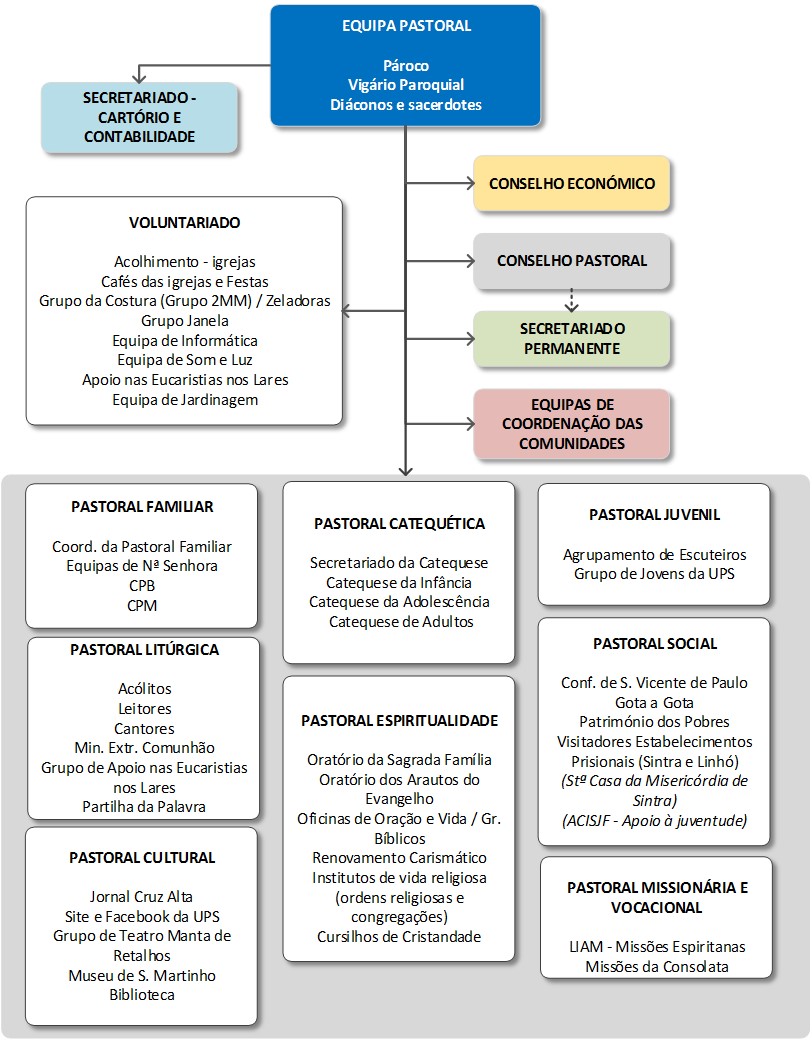 Equipa PastoralPároco, P. Armindo ReisVigário Paroquial, P. Jorge DoutorColaborador, P. Joaquim InácioDiácono Carlos MarquesDiácono Vasco d’AvillezLUGARES DA UNIDADE PASTORAL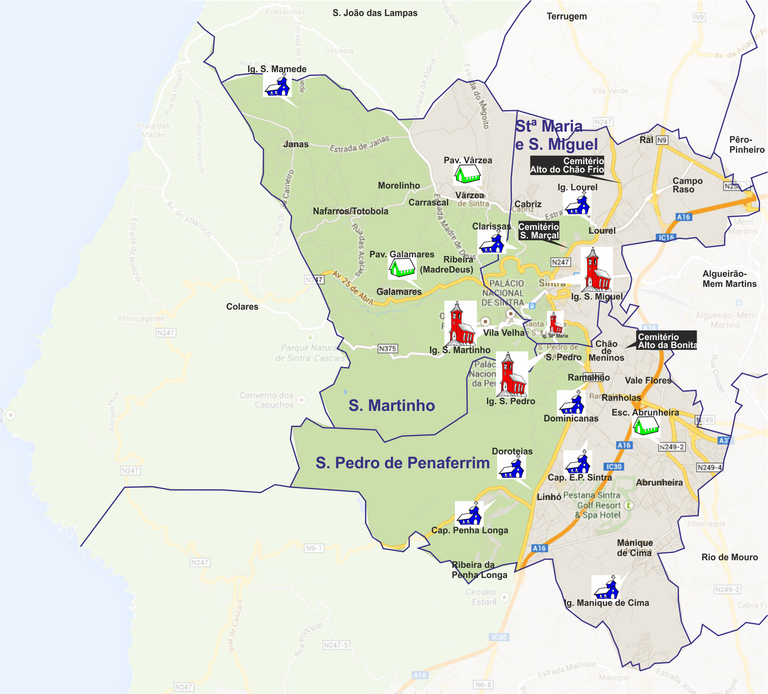 